Herndon Middle School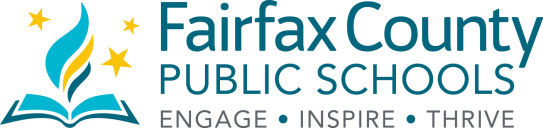 901 Locust StreetHerndon, VA 20170  Padres/Apoderados,Los años adolescentes están normalmente marcados por un torbellino de emociones – difíciles para los jóvenes, sus padres, y educadores. Es fácil confundir depresión con los problemas comunes de la adolescencia. La depresión, sin embargo, (entre los más comunes de los trastornos mentales) aparentemente ocurre a muy temprana edad. La Depresión, que es tratable, es un factor predominante en casos de suicidio. Así también, el herirse uno mismo también se ha vuelto un problema grande entre la juventud. El 13 de noviembre, durante la clase Hawk Time,  los estudiantes de Octavo grado verán un video de 20 minutos que describe conductas preocupantes y como ayudar a amigos u otros estudiantes que puedan estar presentando señales de depresión. Al final del video los estudiantes un pase indicando si desean ver a su consejera escolar. Los consejeros escolares y el grupo de profesionales de la salud de la escuela estarán disponibles para hablar sobre cualquier preocupación  que resulte del video presentado. Este exitoso programa logra un aumento en la motivación por buscar ayuda entre los estudiantes preocupados por ellos mismos a sus amigos. Este es el único programa de prevención de suicidio establecido en una escuela que ha sido reconocido por la Agencia de Abuso de Sustancias y Servicios de Salud Mental (SAMHSA) como consta en su Registro Nacional de Programas y Prácticas basadas en la evidencia sobre los riesgos del suicidio y la depresión mientras reduce la incidencia de intentos de suicidio.  Por favor contacte al consejero escolar de sus hijos si tiene preguntas o inquietudes acerca de esta comunicación. El martes 30 de Octubre presentaremos el video en el auditorio de Herndon MS para padres que deseen verlo. Si Usted NO desea que sus hijos participen de esta Presntación sobre Bienestar y Salud Mental  por favor llene el formulario al reverso de esta hoja y envielo de vuelta a la Sra. Karyn Niles, Directora de Servicios Estudiantiles de  Herndon Middle School hasta el Jueves 8 de noviembre.  Si no recibimos el formulario de exclusión firmado por  usted asumiremos que su hijo/ a tiene permiso para participar en este programa.Agradecemos esta oportunidad de trabajar junto a usted, nuestra comunidad, al esforzarnos por asegurar un año escolar seguro y productivo para todos nuestros estudiantes. Atentamente, Karyn NilesDirectora de Servicios Estudiantiles, Herndon Middle School			   FORMULARIO DE EXCLUSION DE PARTICIPACION EN EL PROGRAMA ESCOLAR DE BIENESTAR Y SALUD MENTAL OTOÑO DE 2018Herndon Middle School está conduciendo un programa de Bienestar y Salud mental el 13 de de Noviembre de 2018 para los estudiantes de 8vo grado. La presentación del video es gratuita, voluntaria y confidencial  y se ofrece para ayudar a los estudiantes a evaluar si ellos presentan síntomas relacionados con depresión y para identificar estudiantes en riesgo de cometer suicidio. Los estudiantes verán el video y llenarán el pase de salida durante la clase Hawk Time. Los estudiantes podrán ser excluidos de su participación si Usted, padre o representante,  lo solicita. Para que su hijo/hija sea EXCLUIDO de esta presentación por favor llene este formulario y envielo de regreso a : Karyn Niles, Directora de Servicios Estudiantiles de Herndon Middle School hasta el Jueves 8 de noviembre de 2018.Este formulario deben llenarlo UNICAMENTE si los Padres/Representantes NO DESEAN que sus hijos participen en estas presentaciones. Yo,                                                  (Nombre del Padre/Representante), NO autorizo a mi estudiantea participar en las presentaciones sobre el Bienestar y Salud mental.Nombre del Estudiante:_________________________________________________                                                     Firma del Padre/Representante Fecha ___________Por favor envié este formulario de exclusión:1)   En persona a: Karyn Niles, Directora de Servicios Estudiantiles2)   Via Email a: KENiles@fcps.eduKaryn NilesDirectora de Servicios Estudiantileskeniles@fcps.eduDanielle MascollConsejera 7mo grado A-Ldfmascoll@fcps.eduElyana GenovesConsejera 7mo grado M-Zeagenovese1@fcps.eduSara BroadyConsejera de 8vo grado A-Lsjbroady@fcps.eduMeghan AzzaraConsejera de 8vo grado M-Zmeazzara@fcps.eduKelley WellsPsicologa Escolarkmwells@fcps.eduPatricia HumphreyTrabajadora Socialpthumphrey@fcps.edu